АДМИНИСТРАЦИЯ  МУНИЦИПАЛЬНОГО ОБРАЗОВАНИЯ 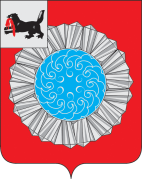 СЛЮДЯНСКИЙ РАЙОН П О С Т А Н О В Л Е Н И Е г.СлюдянкаОт  13.10.2014 года № 1629«О порядке создания, хранения, использования и восполнения резерва материальных ресурсов муниципального образования Слюдянский район для ликвидации чрезвычайных ситуаций»В целях своевременного и качественного обеспечения мероприятий по ликвидации чрезвычайных ситуаций и защите населения на территории муниципального образования Слюдянский район, в соответствии с Федеральным законом от 21 декабря . № 68-ФЗ «О защите населения и территорий от чрезвычайных ситуаций природного и техногенного характера», руководствуясь постановлением Правительства Российской Федерации от 10 ноября . № 1340 «О Порядке создания и использования резервов материальных ресурсов для ликвидации чрезвычайных ситуаций природного и техногенного характера», ст.7,38,47 Устава муниципального образования Слюдянский район, зарегистрированного постановлением Губернатора Иркутской области от 30.06.2005 № 303-П:ПОСТАНОВЛЯЮ:1.Утвердить Порядок создания, хранения, использования и восполнения резерва материальных ресурсов муниципального образования Слюдянский район для ликвидации чрезвычайных ситуаций (приложение № 1).2. В целях координации действий заинтересованных отделов, утвердить рабочую группу (приложение №2) из состава:-   управления социально-экономического развития муниципального образования Слюдянский район; - отдела по делам гражданской обороны и чрезвычайным ситуациям администрации муниципального образования Слюдянский район;-   отдела учета и расчетов управления  труда, заработной платы и муниципальной службы администрации муниципального образования Слюдянский район;-   МКУ «Комитет по управлению муниципальным имуществом и земельным отношениям муниципального образования Слюдянский район»;- МКУ «Комитет финансов муниципального образования Слюдянский район»;  3.Утвердить Номенклатуру и объемы резерва материальных ресурсов муниципального образования Слюдянский район для ликвидации чрезвычайных ситуаций (приложение № 3).4.Создание, хранение и восполнение резерва материальных ресурсов муниципального образования Слюдянский район для ликвидации чрезвычайных ситуаций производить за счет средств муниципального образования Слюдянский район.5.Рекомендовать руководителям предприятий, организаций и учреждений муниципального образования Слюдянский район, создать соответствующие резервы материальных ресурсов для ликвидации чрезвычайных ситуаций.6.Заведующему отделом по делам гражданской обороны и чрезвычайных ситуаций администрации муниципального образования Слюдянский район (Кайсаров М.М.) осуществлять организационно-методическое руководство и контроль за созданием, накоплением, хранением и использованием резерва материальных ресурсов муниципального образования Слюдянский район для ликвидации чрезвычайных ситуаций. 7. Считать утратившим силу постановление администрации муниципального образования Слюдянский район от 13.07.2009 г. №675 «О создании резервов материальных ресурсов для ликвидации чрезвычайных ситуаций природного и техногенного характера на территории муниципального образования Слюдянский район».8. Опубликовать настоящее постановление в специальном выпуске газеты Славное море и разместить на официальном сайте администрации муниципального образования Слюдянский район.9. Контроль за исполнением настоящего постановления оставляю за собой.Мэр муниципального образования Слюдянский район                                                                                      А.В. ДолжиковПриложение № 1к постановлению администрации  муниципального образования  Слюдянский районот ___ __________ 2014 г. № ______ПОРЯДОК создания, хранения, использования и восполнения резерва материальных ресурсов муниципального образования Слюдянский район для ликвидации чрезвычайных ситуаций 1. Настоящий Порядок разработан в соответствии с Федеральным законом от 21 декабря . № 68-ФЗ «О защите населения и территорий от чрезвычайных ситуаций природного и техногенного характера» и постановлением Правительства Российской Федерации от 10 ноября . № 1340 «О Порядке создания и использования резервов материальных ресурсов для ликвидации чрезвычайных ситуаций природного и техногенного характера» и определяет основные принципы создания, хранения, использования и восполнения резерва материальных ресурсов для ликвидации чрезвычайных ситуаций (далее - Резерв) на территории муниципального образования Слюдянский район.2. Резерв создается заблаговременно в целях экстренного привлечения необходимых средств для первоочередного жизнеобеспечения пострадавшего населения, развертывания и содержания временных пунктов размещения и питания пострадавших граждан, оказания им помощи, обеспечения аварийно-спасательных и аварийно-восстановительных работ в случае возникновения чрезвычайных ситуаций, а также при ликвидации угрозы и последствий чрезвычайных ситуаций.Использование Резерва на иные цели, не связанные с ликвидацией чрезвычайных ситуаций, допускается в исключительных случаях только на основании решений, принятых администрацией муниципального образования Слюдянский район.3. Резерв включает продовольствие, предметы первой необходимости, вещевое имущество, строительные материалы, медикаменты и медицинское имущество, нефтепродукты, другие материальные ресурсы.4. Номенклатура и объемы материальных ресурсов резерва утверждаются постановлением администрации муниципального образования Слюдянский район и устанавливаются исходя из прогнозируемых видов и масштабов чрезвычайных ситуаций, предполагаемого объема работ по их ликвидации, а также максимально возможного использования имеющихся сил и средств для ликвидации чрезвычайных ситуаций.5. Создание, хранение и восполнение резерва осуществляется за счет средств бюджета муниципального района.6. Объем финансовых средств, необходимых для приобретения материальных ресурсов резерва, определяется с учетом возможного изменения рыночных цен на материальные ресурсы, а также расходов, связанных с формированием, размещением, хранением и восполнением резерва.7. Заявка для создания и восполнения резервов предоставляется в Управление социально-экономического развития администрации муниципального образования Слюдянский район не позднее 1 июня года, в котором создаются или восполняются резервы.8. Функции по созданию, восполнению, размещению и хранению материальных  резервов возлагаются на:-   управление социально-экономического развития администрации муниципального образования Слюдянский район; - отдел по делам гражданской обороны и чрезвычайным ситуациям администрации муниципального образования Слюдянский район;-   отдел учета и расчетов управления  труда, заработной платы и муниципальной службы администрации муниципального образования Слюдянский район;-   МКУ «Комитет по управлению муниципальным имуществом и земельным отношениям администрации муниципального образования Слюдянский район»;- МКУ «Комитет финансов муниципального образования Слюдянский район»;  (Приложение №2).9. Органы, на которые возложены функции по созданию резерва:9.1 Управление социально-экономического развития администрации муниципального образования Слюдянский район:1) в составе рабочей группы, утвержденной приложением №2 к настоящему порядку, учувствует в подготовке заявки на определение поставщиков для создания материальных резервов;2) при поступлении заявки для создания материального резерва из отдела по делам ГО и ЧС администрации муниципального образования Слюдянский район, в установленном законом порядке осуществляет предварительный отбор поставщиков материальных ресурсов;3) заключают в объеме выделенных ассигнований договоры (контракты) на поставку материальных ресурсов в резерв, а также на ответственное хранение и содержание резерва.4) заключают в объеме выделенных ассигнований договоры (контракты) на поставку материальных ресурсов в резерв, а также на ответственное хранение и содержание резерва.9.2 Отдел по делам ГО и ЧС администрации МО Слюдянский район:1) разрабатывает предложения по номенклатуре и объемам материальных ресурсов в резерве;2) представляет на очередной год заявки для закупки материальных ресурсов в резерв;3) определяет размеры расходов по хранению и содержанию материальных ресурсов в резерве;4) определяет места хранения материальных ресурсов резерва, отвечающие требованиям по условиям хранения и обеспечивающие возможность доставки в зоны чрезвычайных ситуаций;5) организует хранение, освежение, замену, обслуживание и выпуск материальных ресурсов, находящихся в резерве;6) организует доставку материальных ресурсов резерва потребителям в районы чрезвычайных ситуаций;7) обеспечивает поддержание резерва в постоянной готовности к использованию;8) осуществляет контроль за наличием, качественным состоянием, соблюдением условий хранения и выполнением мероприятий по содержанию материальных ресурсов, находящихся на хранении в резерве;9) подготавливает проекты правовых актов по вопросам закладки, хранения, учета, обслуживания, освежения, замены, реализации, списания и выдачи материальных ресурсов резерва.9.3 Отдел учета и расчетов управления труда и заработной платы муниципальной службы администрации муниципального образования Слюдянский район;1) ведет учет и отчетность по операциям с материальными ресурсами резерва.10. Общее руководство по созданию, хранению, использованию резерва возлагается на отдел по делам гражданской обороны и чрезвычайных ситуаций администрации муниципального образования Слюдянский район.11. Материальные ресурсы, входящие в состав резерва, независимо от места их размещения, являются собственностью юридического лица, на чьи средства они созданы (приобретены).12. Определение поставщиков, подрядчиков, исполнителей для поставки товаров, работ и услуг в целях формирования резерва осуществляется в соответствии  с действующим федеральным законом в сфере закупок товаров, работ и услуг для обеспечения государственных и муниципальных нужд.13. Взамен приобретения и хранения материальных ресурсов или части этих ресурсов допускается заключение договоров на экстренную их поставку (продажу) с организациями, имеющими эти ресурсы в постоянном наличии. Выбор поставщиков осуществляется в соответствии с Федеральным законом от 05 апреля 2013 г. № 44-ФЗ «О контрактной системе в сфере закупок товаров, работ, услуг для обеспечения государственных и муниципальных нужд».14. Хранение материальных ресурсов резерва организуется как на объектах, специально предназначенных для их хранения и обслуживания, так и в соответствии с заключенными договорами на базах и складах промышленных, транспортных, сельскохозяйственных, снабженческо-сбытовых, торгово-посреднических и иных предприятий и организаций, независимо от формы собственности, и где гарантирована их безусловная сохранность и возможность оперативной доставки в зоны чрезвычайных ситуаций.15. Отделу по делам гражданской обороны и чрезвычайным ситуациям администрации муниципального образования Слюдянский район, осуществлять контроль за количеством, качеством и условиями хранения материальных ресурсов и устанавливают в договорах на их экстренную поставку (продажу) ответственность поставщика (продавца) за своевременность выдачи, количество и качество поставляемых материальных ресурсов.Возмещение затрат организациям, осуществляющим на договорной основе ответственное хранение резерва, производится за счет средств бюджета муниципального образования Слюдянский район.16. Выпуск материальных ресурсов из резерва осуществляется по решению мэра муниципального образования Слюдянский район, или лица, его замещающего, и оформляется письменным распоряжением администрации муниципального района. Решения готовятся на основании обращений предприятий, учреждений, организаций и граждан.17. Использование резерва осуществляется на безвозмездной или возмездной основе по решению комиссии по ликвидации чрезвычайных ситуаций и обеспечению пожарной безопасности муниципального образования Слюдянский район.В случае возникновения на территории муниципального образования чрезвычайной ситуации техногенного характера расходы по выпуску материальных ресурсов из резерва возмещаются за счет средств и имущества хозяйствующего субъекта, виновного в возникновении чрезвычайной ситуации.18. Перевозка материальных ресурсов, входящих в состав резерва, в целях ликвидации чрезвычайных ситуаций осуществляется транспортными организациями на договорной основе с администрацией муниципального образования Слюдянский район.19. Предприятия, учреждения и организации, обратившиеся за помощью и получившие материальные ресурсы из резерва, организуют прием, хранение и целевое использование доставленных в зону чрезвычайной ситуации материальных ресурсов.20. Отчет о целевом использовании выделенных из резерва материальных ресурсов предоставляется предприятиями, учреждениями и организациями, которым они выделялись. Документы, подтверждающие целевое использование материальных ресурсов, представляются в администрацию муниципального образования Слюдянский район, в десятидневный срок с момента получения материальных ресурсов из резерва муниципального образования Слюдянский район.21. Для ликвидации чрезвычайных ситуаций и обеспечения жизнедеятельности пострадавшего населения администрация муниципального образования Слюдянский район может использовать находящиеся на его территории объектовые резервы материальных ресурсов по согласованию с организациями, их создавшими.22. Восполнение материальных ресурсов резерва, израсходованных при ликвидации чрезвычайных ситуаций, осуществляется за счет средств, указанных в распоряжении администрации муниципального образования Слюдянский район о выделении ресурсов из Резерва.23. При использовании материальных ресурсов резерва предприятия, учреждения и  организации несут ответственность в порядке, установленном законодательством Российской Федерации и договорами.Заведующий отделом по делам ГО и ЧС администрациимуниципального образования Слюдянский район                                            М.М. КайсаровПриложение № 2к постановлению администрации муниципального образования Слюдянский район от ___ _________ 2014 г. № _____СОСТАВ рабочей группы по созданию, размещению, хранению и восполнению в целях гражданской обороны, запасов материально-технических, продовольственных, медицинских и иных средствЗаведующий отделом по делам ГО и ЧС администрациимуниципального образования Слюдянский район                                            М.М. КайсаровПриложение № 3к постановлению администрации муниципального образования  Слюдянский районот ___ __________ 2014 г. № ___Номенклатура и объемы резерва материальных ресурсов, создаваемых для ликвидации чрезвычайных ситуаций в муниципальном образовании Слюдянский районЗаведующий отделом по делам ГО и ЧС администрациимуниципального образования Слюдянский район                                            М.М. Кайсаров№ п/пФ.И.О.Должность, телефон.1.Кайсаров Михаил МихайловичРуководитель рабочей группы.Заведующий отделом по делам ГО и ЧС администрации муниципального образования Слюдянский район2.Усольцева Инна ВасильевнаЗаместитель мэра МО Слюдянский район, председатель МКУ «Комитет финансов муниципального образования Слюдянский район».3.Стаценская Людмила ВладимировнаЗаместитель мэра МО Слюдянский район, председатель МКУ «Комитет по управлению муниципальным имуществом  и земельным отношениям муниципального образования Слюдянский район».4.Проворова Оксана ВикторовнаНачальник управления социально-экономического развития администрации муниципального образования Слюдянский район 5.ПестоваЛариса ГеннадьевнаКонсультант управления социально-экономического развития администрации муниципального образования Слюдянский район6.Креленко Надежда ВладимировнаГлавный специалист отдела по делам ГО и ЧС администрации муниципального образования Слюдянский район7.Ерженина Евгения ДмитриевнаНачальник отдела учета и расчетов управления труда, заработной платы и муниципальной службыглавный бухгалтер администрации муниципального образования Слюдянский район № п/п№ п/пНаименование материальных ресурсовЕдиница измеренияЕдиница измеренияОбъём Объём Объём 11Щит носилки ЩН для иммобилизации и транспортировки пострадавшегошт.шт.10101022Носилки плащевые НП-1шт.шт.10101033Жгут кровоостанавливающийшт.шт.10101044Мешки спальные для согревания пострадавшихшт.шт.10101055Газодымозащитный комплект ГДЗК одноразовыйшт.шт.10101066Кровати раскладныешт.шт.20202077Простыни шт.шт.20202088Пододеяльники шт.шт.20202099Одеяла байковыешт.шт.2020201010Матрац ватныйшт.шт.2020201111Наволочки на подушкишт.шт.2020201212Подушки шт.шт.2020201313Полотенце вафельноем.м.1001001001414Посуда одноразоваякт.кт.5050501515Ведра оцинкованные металлическиешт.шт.8881616Кастрюли 10,15л.шт.шт.3331717Чайники металлическиешт.шт.3331818Респираторы «Лепесток»шт.шт.5050501919Сапоги резиновые кроткие размер 40-45парпар1010102020Палатки вместимость 20 человекшт.шт.2222121Термос 12.л., 36 л.шт.шт.5552222Керосиновые лампышт.шт.5552323Печь для твердого топливашт.шт.2222424Половник, черпакшт.шт.5552525Ножи разделочныешт.шт.5552626Умывальникшт.шт.2222727Кухня КП-130шт.шт.1112828Ломшт.шт.2222929Лопата штыковаяшт.шт.5553030Топоршт.шт.5553131Бензопилашт.шт.2223232Пилы поперечные двуручныешт.шт.5553333Емкость ЦВ – 1,2шт.шт.1113434Дизельная электростанция 30 квт. на шассишт.шт.1113535Мешкишт.шт.5005005003636Электроды АНО-43,25, 3-4 мм.кгкг1010103737Стекло оконное 4 ммм2м25050503838Рубероид РКП-350 м2 м27272723939Гвозди разные строительныекгкг1010104040Рукав для газа кислород Ду 9 ммм.м.10010010041 41 Паронит 4 мм ПОНм2м21010104242Пластина техническая 3-4 мм без тканевых прокладокм2м21010104343Проволока сварочная СВ08 А4кг.кг.1515154444Ацетиленбаллонбаллон2224545Кислород с баллоном+ редукторбаллонбаллон2224646Сварочный аппарат ВС-250 САК на шассишт.шт.1114747Мотопомпа производительностью до 50 м3/сут.шт.шт.1114848Сварочный кабель 1*35м.м.4040404949Рукав пожарныйм.м.5050505050Лампа паяльная (1,5 л)шт.шт.2225151Фонарь на батарейкахшт.шт.1515155252Лопата совковаяшт.шт.5555353Молотокшт.шт.5555454Ножовкашт.шт.55555 55 Рукавицы по сезонупарпар1001001005656Плащи прорезиненные (легкий защитный костюм Л-1)шт.шт.55557 57 Каска строительнаяшт.шт.1010105858Веревка капроноваям.м.5050505959Противогаз шланговый (ПШ-1, ПШ-20, ЭРВ)компл.компл.1116060Противогаз ГП-5, ГП-7 (или аналог)шт.шт.1010106161Кабель АВВГ 3х95м.м.100010001000Трубы ч/канализационные ПВХ «корсис»Трубы ч/канализационные ПВХ «корсис»Трубы ч/канализационные ПВХ «корсис»Трубы ч/канализационные ПВХ «корсис»Трубы ч/канализационные ПВХ «корсис»Трубы ч/канализационные ПВХ «корсис»6262100 ммм.м.5050506363150 ммм.м.5050506464200 ммм.м.5050506565200 ммм.м.4040406666250 ммм.м.404040Задвижки чугунные 31 ч6брЗадвижки чугунные 31 ч6брЗадвижки чугунные 31 ч6брЗадвижки чугунные 31 ч6брЗадвижки чугунные 31 ч6брЗадвижки чугунные 31 ч6бр676750 ммшт.шт.222686880 ммшт.шт.2226969100 ммшт.шт.2227070150 ммшт.шт.2227171200 ммшт.шт.222Затвор поворотныйЗатвор поворотныйЗатвор поворотныйЗатвор поворотныйЗатвор поворотныйЗатвор поворотный727250 ммшт.шт.222737380 ммшт.шт.2227474100 ммшт.шт.2227575150 ммшт.шт.2227676200 ммшт.шт.2227777Рупоршт.шт.5557878Огнетушитель ранцевый Ермак РП -18шт.шт.5557979Радиостанции портативные переносныешт.шт.5558080Лодка резиновая 4-х местнаяшт.шт.2228181Палатка армейская брезентовая шт.шт.2228282Спички (коробков)шт.шт.5005005008383Ствол пожарныйшт.шт.1118484Стул раскладнойшт.шт.1010108585Стол раскладнойшт.шт.2228686Электрогенератор от 2 до 5 квт.шт.шт.2228787Зарядное устройство для АКБшт.шт.111Продовольствие (из расчета снабжения 500 чел. на 3-е суток )Продовольствие (из расчета снабжения 500 чел. на 3-е суток )Продовольствие (из расчета снабжения 500 чел. на 3-е суток )Продовольствие (из расчета снабжения 500 чел. на 3-е суток )Продовольствие (из расчета снабжения 500 чел. на 3-е суток )Продовольствие (из расчета снабжения 500 чел. на 3-е суток )Продовольствие (из расчета снабжения 500 чел. на 3-е суток )1Хлеб из смеси ржаной обдирной муки и из пшеничной муки первого сортаХлеб из смеси ржаной обдирной муки и из пшеничной муки первого сортаХлеб из смеси ржаной обдирной муки и из пшеничной муки первого сортакг.кг.3752Хлеб белый из пшеничной муки первого сортаХлеб белый из пшеничной муки первого сортаХлеб белый из пшеничной муки первого сортакг.кг.3753Крупа разнаяКрупа разнаяКрупа разнаякг.кг.904Макаронные изделияМакаронные изделияМакаронные изделиякг.кг.305Мука пшеничная второго сортаМука пшеничная второго сортаМука пшеничная второго сортакг.кг.22,56Молоко и молокопродуктыМолоко и молокопродуктыМолоко и молокопродуктыкг.кг.307Мясо и мясопродуктыМясо и мясопродуктыМясо и мясопродуктыкг.кг.908Рыба и рыбопродуктыРыба и рыбопродуктыРыба и рыбопродуктыкг.кг.37,59Жиры животныеЖиры животныеЖиры животныекг.кг.4510СахарСахарСахаркг.кг.6011КартофельКартофельКартофелькг.кг.45012СольСольСолькг.кг.2013ОвощиОвощиОвощикг.кг.18014ЧайЧайЧайкг.кг.3,0ГСМГСМГСМГСМГСМГСМГСМ1Автомобильный бензин АИ-92Автомобильный бензин АИ-92Автомобильный бензин АИ-92т.т.0,52Дизельное топливоДизельное топливоДизельное топливот.т.0,53Масла и смазки  (М8В)Масла и смазки  (М8В)Масла и смазки  (М8В)т.т.0,14Масла и смазки  (М8ДМ)Масла и смазки  (М8ДМ)Масла и смазки  (М8ДМ)т.т.0,11. Медицинское имущество (договор)1. Медицинское имущество (договор)1. Медицинское имущество (договор)1. Медицинское имущество (договор)1. Медицинское имущество (договор)1. Медицинское имущество (договор)1. Медицинское имущество (договор)1. Медицинское имущество (договор)11Марля медицинская отбеленная              метрметр10010010022Вата гигроскопическая                     кг.кг.22233Щит носилки ЩН для иммобилизации и транспортировки пострадавшегошт.шт.55544Носилки плащевые НП-1шт.шт.10101055Мешок анатомический на замкешт.шт.20202066Комплект для работы в очагах особо опасных инфекций облегченный (капельные группы инфекций)шт.шт.33377Салфетки антимикробные стерильные с пропиткой дез. средствамишт.шт.2 0002 0002 00088Жгут кровоостанавливающийшт.шт.20202099Комплект гигиенический одноразовыйшт.шт.1010101010Перчатки стерильные смотровыепарпар1001001001111Перчатки нестерильные смотровыепарпар1001001001212Бинт гипсовый уп.уп.2020201313Лейкопластырь уп.уп.2020201414Мыло хозяйственноешт.шт.7771515Мыло туалетноешт.шт.7771616Тазы пластмассовыешт.шт.444